от 28 октября 2021 г.		                                                                               № 86г. Ухта, Республика Коми О внесении изменений в решение Совета МОГО «Ухта» от 09.10.2009 № 359 «Об учреждении Финансового управления администрации муниципального образования городского округа «Ухта»Руководствуясь Бюджетным кодексом Российской Федерации, Совет муниципального образования городского округа «Ухта» РЕШИЛ:1.	Внести в решение Совета МОГО «Ухта» от 09.10.2009 № 359 «Об учреждении Финансового управления администрации муниципального образования городского округа «Ухта» (далее – решение) изменения следующего содержания:В Положении о Финансовом управлении администрации муниципального образования городского округа «Ухта» (далее – Положение), утвержденном решением:1.1.	 Подпункт 1 пункта 2 раздела 2 «Основные задачи и функции Управления» Положения изложить в следующей редакции:«1) разрабатывает бюджетный прогноз (проект бюджетного прогноза, проект изменений бюджетного прогноза) МОГО «Ухта» на долгосрочный период;»;1.2.	 Подпункт 2 пункта 2 раздела 2 «Основные задачи и функции Управления» Положения  изложить в следующей редакции:«2) организует составление и составляет проект бюджета МОГО «Ухта», проект изменений в бюджет МОГО Ухта» для внесения в установленном порядке на рассмотрение в Совет МОГО «Ухта»;»;1.3.	Подпункт 9 пункта 2 раздела 2 «Основные задачи и функции Управления» Положения  изложить в следующей редакции:«9) формирует и ведет реестр участников бюджетного процесса, а также юридических лиц, не являющихся участниками бюджетного процесса;»;1.4. Подпункт 20 пункта 2 раздела 2 «Основные задачи и функции Управления» Положения после слов «Бюджетного кодекса Российской Федерации» дополнить словами «, операций со средствами участников казначейского сопровождения»;1.5. В подпунктах 26, 27 пункта 2 раздела 2 «Основные задачи и функции Управления» Положения слово «предоставления» заменить на «представления»;1.6.	Подпункт 31 пункта 2 раздела 2 «Основные задачи и функции Управления» Положения изложить в следующей редакции:«31) осуществляет полномочия внутреннего муниципального финансового контроля в соответствии с Бюджетным кодексом Российской Федерации;»;1.7. Подпункт 32 пункта 2 раздела 2 «Основные задачи и функции Управления» Положения  исключить.1.8. Пункт 2 раздела 2 «Основные задачи и функции Управления» Положения дополнить подпунктом 48 следующего содержания:«48) согласовывает решения уполномоченных органов об изменении сроков уплаты налогов, подлежащих зачислению в местный бюджет, в форме отсрочек, рассрочек, инвестиционных налоговых кредитов в порядке, предусмотренном законодательством о налогах и сборах.».1.9.	В подпункте 6 пункта 4 раздела 4 «Организация деятельности Управления» слова «смету расходов» заменить на слова «бюджетную смету».Настоящее решение вступает в силу со дня его официального опубликования, за исключением пункта 1.4. настоящего решения, который вступает в силу с 1 января 2022 года.Контроль за исполнением настоящего решения возложить на постоянную комиссию Совета МОГО «Ухта» 6-го созыва по вопросам законодательства, местного самоуправления, депутатской этики и антикоррупционной деятельности.Совет муниципального образования городского округа «Ухта» 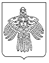 «Ухта» кар кытшлöн муниципальнöй юкöнса Сöвет РЕШЕНИЕ КЫВКöРТöД10-е (очередное) заседание 6-го созыва РЕШЕНИЕ КЫВКöРТöД10-е (очередное) заседание 6-го созыва РЕШЕНИЕ КЫВКöРТöД10-е (очередное) заседание 6-го созыва Глава МОГО «Ухта» - руководитель администрации МОГО «Ухта»М.Н. ОсмановПредседатель Совета МОГО «Ухта» А.В. Анисимов